Mẫu M011. Họ và tên (chữ in hoa)............................................................. 2. Giới tính: Nam □ Nữ □3. Sinh ngày.... tháng.... năm	Nơi sinh (tỉnh, Tp).............................................5. Dân tộc ....................... 6. Tôn giáo ......................  7. Số điện thoại.............................................8. Địa chỉ đăng ký hộ khẩu thường trú	............	............9. Chỗ ở hiện nay 	............10. Nghề nghiệp 	............11. Tên, địa chỉ cơ quan, tổ chức doanh nghiệp nơi đang làm việc (nếu có) 	............	............12. Cửa khẩu qua lại	............Ghi chú:1. Dán 01 ảnh vào khung, kèm theo 01 ảnh để cấp giấy thông hành.2. Dành cho trường hợp trẻ em dưới 16 tuổi đề nghị cấp chung giấy thông hành xuất nhập cảnh vùng biên giới Việt Nam - Trung Quốc.3. Ghi rõ nội dung đề nghị. Ví dụ: Đề nghị cấp giấy thông hành biên giới Việt Nam - Campuchia; Đề nghị cấp giấy thông hành biên giới Việt Nam - Lào; Đề nghị cấp giấy thông hành xuất, nhập cảnh vùng biên giới Việt Nam - Trung Quốc.4. Xác nhận của cơ quan, tổ chức, doanh nghiệp trong trường hợp người đề nghị cấp giấy thông hành là cán bộ, công chức, viên chức, công nhân hoặc xác nhận của Trưởng Công an phường, xã, thị trấn nơi thường trú trong trường hợp người đề nghị cấp giấy thông hành là trẻ em dưới 14 tuổi...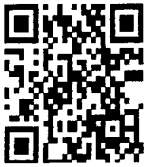 CỘNG HÒA XÃ HỘI CHỦ NGHĨA VIỆT NAM
Độc lập - Tự do - Hạnh phúc----------------------                                                                                                  TỜ KHAIĐỀ NGHỊ CẤP GIẤY THÔNG HÀNHẢnh cỡ 4x6cm mới chụp, mặt nhìn thẳng, đầu để trần, không đeo kính màu, phông nền trắng (1)4. Số giấy CMND/thẻ CCCDNgày cấp: ..../..../...13. Trẻ em dưới 16 tuổi đề nghị cấp chung giấy thông hành(2):- Họ và tên (chữ in hoa)	- Sinh ngày...tháng...năm ... Nơi sinh (tỉnh, thành phố)	14. Nội dung đề nghị (3):			Tôi xin chịu trách nhiệm trước pháp luật về lời khai trên./.Ảnh mới chụp của trẻ em đi cùng giấy thông hành, cỡ 3x4cm, mặt nhìn thẳng đầu để trần, không đeo kính màu, phông nền trắng (1)Xác nhận của cơ quan, tổ chức, doanh nghiệp hoặc Trưởng Công an xã, phường, thị trấn(4)
(Ký và ghi rõ họ tên, chức vụ, đóng dấu)Làm tại	, ngày	tháng	năm….Người đề nghị
(Ký và ghi rõ họ tên)